PROCESSO SELETIVO      Goiânia,       de     de 201  .______________________________Assinatura do candidatoRECEBIDO em ___/___/___Por____________________UNIVERSIDADE FEDERAL DE GOIÁSPRÓ-REITORIA DE PÓS-GRADUAÇÃOEscola de Veterinária e ZootecniaPrograma de Pós-Graduação em Zootecnia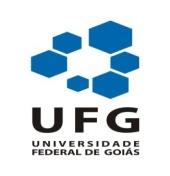 FORMULÁRIO PARA INTERPOSIÇÃO DE RECURSORECURSOEu,      , portador do CPF nº      , candidato (a) a uma vaga no Programa de Pós-Graduação em Zootecnia da Escola de Veterinária e Zootecnia da Universidade Federal de Goiás, nível      , apresento recurso contra       do Processo Seletivo      Por meio deste, venho requerer a revisão das notas atribuídas na(s) seguinte(s) etapa(s):  Informar qual(is) etapa(s).JUSTIFICATIVA FUNDAMENTADA DO CANDIDATO